Week 04 – Discussion TopicUsing the web, YouTube, Ted Talks, Khan Academy, Free Video Lectures, onlinevideolectures.com,or any other video source to find video examples of two of the control systems covered this week:ratiocascadeselectivesplit rangefeedforwardDescribe in detail the operation of the selected control systems and an application of where the particular control system could be used. Post the web link of the videos with your description.Please do not duplicate videos with other student posts.Besides our primary post, respond to at least two other student posts with meaningful feedback on their selections.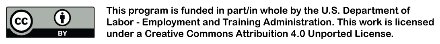 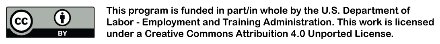 